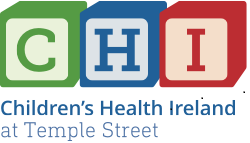 Neurosurgery referral to CHI at Temple StPlease complete the required areas below and email form to: neurosurgery.calls@childrenshealthireland.iePlease ensure you contact Neurosurgery registrar/clinical nurse specialist to discuss the patient and to inform them of the referral. ******EMAILING THIS FORM ALONE WITHOUT CONTACTING NEUROSURGERY BY PHONE DOES NOT CONSTITUTE A REFERRAL*********Neurosurgery use only:Date and time  of referral Patient details:Name:Address:Date of birth:Medical record number of referring hospital:Name of Guardian:Contact number:Referring hospital  and patient location at time of referralReferring doctor: Name, IMC and contact number Referring consultant: Reason for referral Relevant history+ examinationplease include relevant medications,GCS,Pupillary reaction, Fasting time (if relevant)Imaging: Date and time of referralNeurosurgery Registrar on callConsultant on call/ Consultant case was discussed withOutcome/ RecommendationNeurosurgery section completed by: 